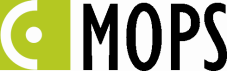 ZARZĄDZENIE Nr 1010.22.2018Kierownika Miejskiego Ośrodka Pomocy Społecznej w Cieszyniez dnia 21 maja 2018 r.w sprawie wprowadzenia Regulaminu organizacji sprawiania pochówku przez Miejski Ośrodek Pomocy Społecznej w Cieszynie osobom zmarłym na terenie gminy Cieszyn, w tym dzieciom martwo urodzonymNa podstawie art. 17, art. 44 i art. 96 ustawy z dnia 12 marca 2004 r. o pomocy społecznej (Dz. U. z 2017 r. poz. 1769), art. 10 ust. 3 ustawy z dnia 31 stycznia 1959 r. o cmentarzach i chowaniu zmarłych (Dz. U. z 1959 r. nr 11, poz. 62), rozporządzenia Ministra Zdrowia z dnia 7 grudnia 2001 r. w sprawie postępowania ze zwłokami i szczątkami ludzkimi, uchwały nr XLV/466/05 Rady Miejskiej Cieszyna z dnia 29 grudnia 2005 r. w sprawie ustalenia sposobu sprawienia pogrzebu przez Gminę oraz zarządzenia nr 0050.124.2018 Burmistrza Miasta Cieszyna z dnia 21 lutego 2018 r. w sprawie wprowadzenia procedury organizacji pochówku dzieci martwo urodzonych w gminie Cieszyn oraz procedury organizacji pochówku szczątków płodów przechowywanych przez ZZOZ Szpital Śląski §1Wprowadzam Procedurę organizacji sprawiania pochówku przez Miejski Ośrodek Pomocy Społecznej w Cieszynie osobom zmarłym na terenie gminy Cieszyn, w tym dzieciom martwo urodzonym, w brzmieniu stanowiącym załącznik do zarządzenia.§2Wykonanie Zarządzenia powierzam Kierownikowi Działu Świadczeń Pomocy Społecznej.§3Zarządzenie zostaje podane do wiadomości publicznej poprzez wywieszenie na tablicy „Informacja publiczna” w MOPS oraz opublikowanie w BIP, a także do wiadomości pracowników Ośrodka poprzez rozesłanie na indywidualne elektroniczne skrzynki służbowe.§4 Zarządzenie wchodzi w życie z dniem podjęcia.